UČENJE NA DALJAVO GEO 7,  22. 4. 2020 Lepo pozdravljen pri učenju geografije.22. aprila obeležujemo SVETOVNI DAN ZEMLJE, letos že 50. obletnico dneva Zemlje.                                                                                                           Pri učiteljici Barbari si boste ogledali dokumentarni film ŽEJNI SVET. Prosim, da pošljete povzetek filma ali svoje razmišljanje o pomenu voda za preživetje tudi na moj mail.Danes bomo spoznali DELITEV AZIJE na geografske enote (str. 126 -127).Tvoje delo:Doma poglej v kuhinji mami v omaro, kjer hrani začimbe. Si kakšno našel? V kateri del oz. v katero državo bi jih uvrstil (riž, kus-kus, kurkuma, curry …)?Razmisli, na podlagi česa bi razdelil Azijo (ali je to prebivalstvo, razvitost – nerazvitost, nadmorska višina ...). Spomni se, za kateri kriterij smo se odločili pri Evropi?Verjetno si ugotovil, da je najlažja delitev Azije po straneh neba.V zvezek napiši naslov: DELITEV AZIJEOdpri SDZ na str. 126 - 127. Če imaš atlas, poišči zemljevid Azije. Če imaš zemljevid sveta, si pomagaj z njim. V zvezek izpiši imena geografskih enot. Koliko jih je?Na zemljevidu poišči države posameznih geografskih enot. Na nemem zemljevidu Azije v SDZ na str. 126 pobarvaj države, ki so del posameznih geografskih enot Azije.Ob pomoči gradiva, ki ga najdeš na povezavi: http://www.o-4os.ce.edus.si/gradiva/geo/podnebje/vetrovi_monsuni.html  pojasni, kaj je Monsunska Azija.Zapis slikaj in pošlji.Veliko uspeha pri učenju geografije ti želim.	Lep pozdrav, učiteljica Silva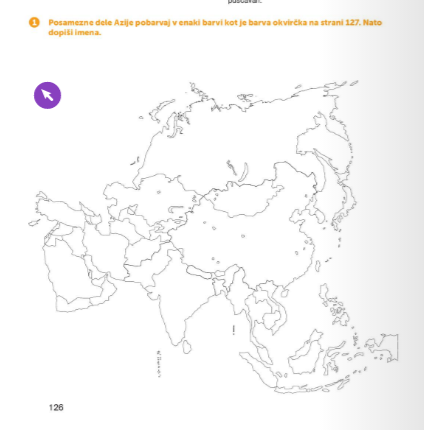 